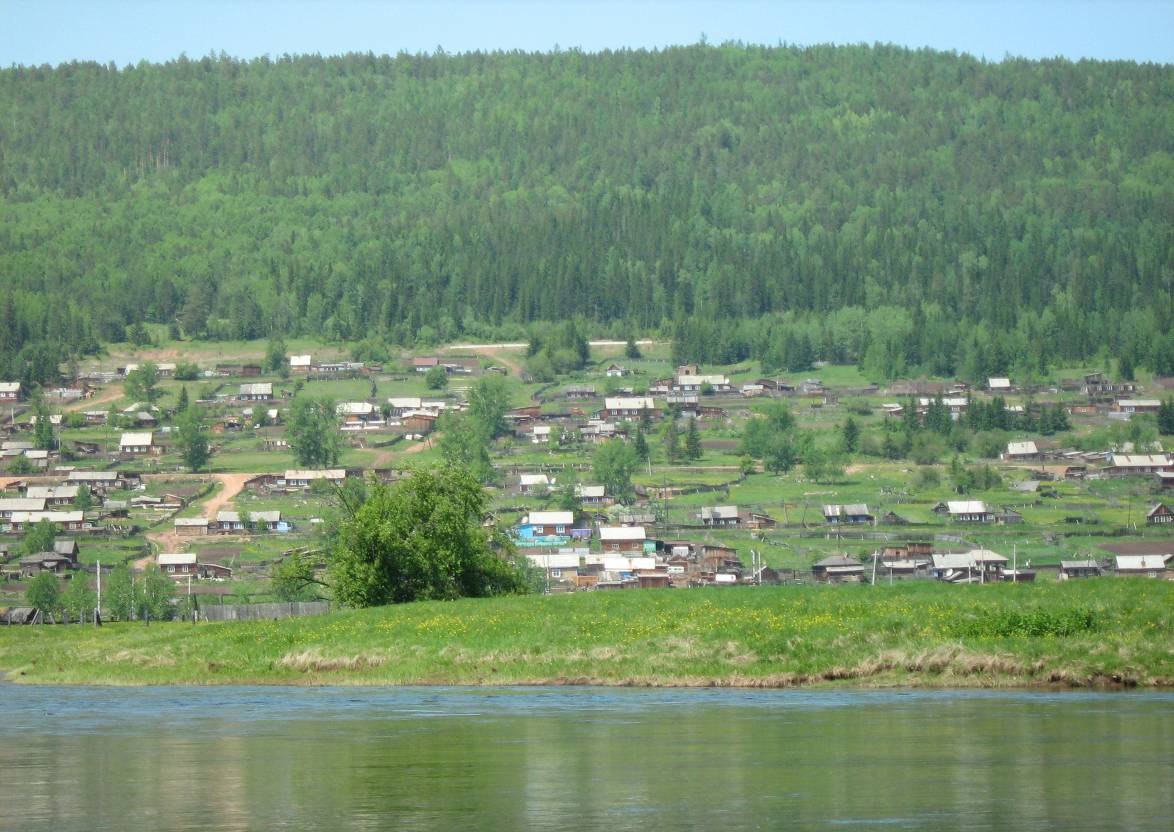                                Семигорского сельского поселения                      № 10 Четверг    31 мая 2018 год2                          Вестник          Четверг        31 мая 2018                          №  10                                           П Р О Т О К О Л № 1                заседания публичных слушаний по проекту Решения   Думы  Семигорского сельского поселения «О  внесении изменений и  дополнений в   Устав  Семигорского муниципального образования».Дата проведения 22.05.2018 годаМесто проведения: п. Семигорск ул. Октябрьская д. № 1 Иркутская область                                     Нижнеилимский район, администрация Семигорского сельского поселения.                                                                    Время проведения:    15 ч. 00 мин.Председательствующий:          глава    Семигорского сельского   поселения, председатель Думы  А.М.СетяминСекретарь: Янгурская М.Е.- депутат Думы Семигорского сельского поселения.  Присутствуют: 37  чел.            Со вступительным словом выступил председательствующий на публичных слушаниях Сетямин Анатолий Михайлович. Довел до сведения всех присутствующих, что в соответствии со ст.28 Федерального закона от 06.10.2003 г. № 131- ФЗ «Об общих принципах организации местного самоуправления в Российской Федерации» на    публичные слушания  вынесен проект решения Думы Семигорского сельского поселения «О  внесении  изменений и дополнений в  Устав Семигорского муниципального образования». Данный проект  решения   был опубликован в газете  «Вестник» Семигорского сельского поселения  от 31.10.2017 г. № 9    и предоставил слово  по проекту решения Думы Семигорского сельского поселения «О  внесении  изменений и дополнений в  Устав Семигорского муниципального образования» заместителю председателя Думы Семигорского сельского поселения  Янгурской М.Е.Янгурская М.Е. в своем выступлении обратила внимание участников публичных слушаний на необходимость принятия изменений и дополнений                                                                                     в  Устав Семигорского муниципального образования, принятие указанного проекта решения Думы обусловлено изменением действующего  законодательства Российской Федерации.Согласно решению Думы предлагается внести в Устав следующие дополнения и изменения:1) в пункте 20 части 1 статьи 6 Устава изложить в следующей редакции: «утверждение правил благоустройства территории поселения, осуществление контроля за их соблюдением, организация благоустройства территории поселения в соответствии с указанными правилами, а также организация использования, охраны, защиты, воспроизводства городских лесов, лесов особо охраняемых природных территорий, расположенных в границах населенных пунктов поселения;»;2) пункт 13 части 1 статьи 7 Устава исключить;3) пунктом 5.3  статьи 8 Устава дополнить следующим содержанием:«5.3)полномочия в сфере стратегического планирования, предусмотренными Федеральным законом от 28 июня 2014 года № 172-ФЗ « О стратегическом планировании в Российской Федерации»;»;4) пункт 7 части 1статьи 8 Устава изложить в следующей редакции:«организация сбора статистических показателей, характеризующих состояние экономики и социальной сферы муниципального образования, и предоставление указанных данных органам государственной власти в порядке, установленном Правительством Российской Федерации»;5) статью 17  Устава в наименовании изложить в следующей редакции:«Статья 17.Публичные слушания, общественные обсуждения»;6) пункт 1 части 3 статьи 17 Устава изложить в следующей редакции:«проект устава муниципального образования, а также проект муниципального нормативного правового акта о внесении изменений и дополнений в данный устав, кроме случаев, когда в устав муниципального образования вносятся изменения в форме точного воспроизведения положений Конституции Российской Федерации, федеральных законов, конституции (устава) или законов субъекта Российской Федерации в целях приведения данного устава в соответствие с этими нормативными правовыми актами;»;   № 10          Вестник      четверг       31 мая 2018 г.                                                 37) в пункте 1 части 3 статьи 17 Устава слова:«конституции (устава) или законов субъекта Российской Федерации» заменить словами «Устава или законов Иркутской области»;8) часть 3 пунктом 2.1 статьи 17 Устава дополнить следующим содержанием:«2.1) проект стратегии социально-экономического развития муниципального образования;»;9) пункт 3 части 3 статьи 17 Устава исключить;10) частью 4.1 статьи 17 Устава дополнить следующим содержанием:«По проектам генеральных планов, проектам правил землепользования и застройки, проектам планировки территории, проектам межевания территории, проектам правил благоустройства территорий, проектам, предусматривающим внесение изменений в один из указанных утвержденных документов, проектам решений о предоставлении разрешения на условно разрешенный вид использования земельного участка или объекта капитального строительства, проектам решений о предоставлении разрешения на отклонение от предельных параметров разрешенного строительства, реконструкции объектов капитального строительства, вопросам изменения одного вида разрешенного использования земельных участков и объектов капитального строительства на другой вид такого использования при отсутствии утвержденных правил землепользования и застройки проводятся общественные обсуждения или публичные слушания, порядок организации и проведения которых определяется нормативным правовым актом Думы муниципального образования с учетом положений законодательства о градостроительной деятельности.»;11) часть 4 статьи 22 Устава изложить в следующей редакции:«Изменения и дополнения, внесенные в устав муниципального образования и изменяющие структуру органов местного самоуправления, разграничение полномочий между органами местного самоуправления (за исключением случаев приведения устава муниципального образования в соответствие с федеральными законами, а также изменения полномочий, срока полномочий, порядка избрания выборных должностных лиц местного самоуправления), вступают в силу после истечения срока полномочий представительного органа муниципального образования, принявшего муниципальный правовой акт о внесении  указанных изменений и дополнений в устав муниципального образования.»; 12) часть 2.1 статьи 23 Устава исключить;13) часть 3 статьи 23 Устава изложить в следующей редакции:«Глава муниципального образования должен соблюдать ограничения, запреты, исполнять обязанности, которые установлены Федеральным законом от 25 декабря 2008 года № 273-ФЗ «О противодействии коррупции», Федеральным законом от 3 декабря 2012 года № 230-ФЗ «О контроле за соответствием расходов лиц, замещающих государственные должности, и иных лиц их доходам», Федеральным законом от 7 мая 2013 года № 79-ФЗ «О запрете отдельным категориям лиц открывать и иметь счета(вклады), хранить наличные денежные средства и ценности в иностранных банках, расположенных за пределами территории Российской Федерации, владеть и (или) пользоваться иностранными финансовыми инструментами».»;14) пункт 11 части 4 статьи 26 Устава изложить в следующей редакции:«единовременная выплата Главе, заместителю председателя Думы, осуществлявшему полномочия на постоянной основе и в этот период достигшему пенсионного возраста или потерявшему трудоспособность, в связи с сокращением его полномочий (в том числе досрочно).Указанная выплата не может быть установлена в случае прекращения полномочий по основаниям, предусмотренным пунктами 2.1, 3,6-9 части 6 статьи 36, частью 7.1, пунктами 5-8 части 10, частью 10.1 статьи 40 Федерального закона «Об общих принципах организации местного самоуправления в Российской Федерации»;15) часть 3 статьи 27 Устава изложить в следующей редакции:«3.В случае досрочного прекращения полномочий главы Поселения либо применения к нему по решению суда мер процессуального принуждения в виде заключения под стражу или временного 4                          Вестник             четверг        31 мая 2018                          №  10отстранения от должности, его полномочия временно исполняет должностное лицо местного самоуправления, назначаемое муниципальным правовым актом Думы поселения.»;16) часть 4 статьи 27 Устава изложить в следующей редакции:«4. В случае, если глава муниципального образования, полномочия которого прекращены досрочно на основании правового акта Губернатора Иркутской области об отрешении от должности главы муниципального образования либо на основании решения Думы об удалении главы муниципального образования в отставку, обжалует данные правовой акт или решение в судебном порядке, досрочные выборы главы муниципального образования, избираемого на муниципальных выборах, не могут быть назначены до вступления решения суда в законную силу.»;17) пункт 4 части 2 статьи 28 Устава изложить в следующей редакции:«несоблюдение ограничений, запретов, неисполнение обязанностей, которые установлены Федеральным законом от 25 декабря 2008 года № 273-ФЗ «О противодействии коррупции», Федеральным законом от 3 декабря 2012 года № 230-ФЗ «О контроле за соответствием расходов лиц, замещающих государственные должности, и иных лиц их доходам», Федеральным законом от 7 мая 2013 года № 79-ФЗ «О запрете отдельным категориям лиц открывать и иметь счета (вклады), хранить наличные денежные средства и ценности в иностранных банках, расположенных за пределами территории Российской Федерации, владеть и (или) пользоваться иностранными финансовыми инструментами»;18) пункт 4 части 1 статьи 33 Устава изложить в следующей редакции:«4) утверждение стратегии социально-экономического развития муниципального образования;»;19) часть 1 дополнить пунктом 12 статьи 33 Устава следующего содержания:«12) утверждение правил благоустройства территории муниципального образования.»;20) дополнить частью 11.1 статью 38 Устава следующим содержанием:«11.1 Встречи депутата с избирателями проводятся в помещениях, специально отведенных местах, а также на внутридворовых территориях при условии, что их проведение не повлечет за собой нарушение функционирования объектов жизнеобеспечения, транспортной или социальной инфраструктуры, связи, создание помех движению пешеходов и (или) транспортных средств либо доступу граждан к жилым помещениям или объектам транспортной или социальной инфраструктуры. Уведомление органов исполнительной власти субъекта Российской Федерации или органов местного самоуправления о таких встречах не требуется. При этом депутат вправе предварительно проинформировать указанные органы о дате и времени их проведения.	Органы местного самоуправления определяют специально отведенные места для проведения встреч депутатов с избирателями, а также определяют перечень помещений, предоставляемых органами местного самоуправления для проведения встреч депутатов с избирателями, и порядок их предоставления.	Встречи депутата с избирателями в форме публичного мероприятия проводятся в соответствии с законодательством Российской Федерации о собраниях, митингах, демонстрациях, шествиях и пикетированиях.	Воспрепятствование организации или проведению встреч депутата с избирателями в форме публичного мероприятия, определяемого законодательством Российской Федерации о собраниях, митингах, демонстрациях, шествиях и пикетированиях, влечет за собой административную ответственность в соответствии с законодательством Российской Федерации.»;21) часть 4 статьи 39 Устава дополнить абзацем следующего содержания:«В случае обращения Губернатора Иркутской области с заявлением о досрочном прекращении полномочий депутата представительного органа муниципального образования днем появления основания для досрочного прекращения полномочий является день поступления в Думу Семигорского муниципального образования данного заявления.»;22) пункт 5 части 4 статьи 40 Устава изложить в следующей редакции:«разработка стратегии социально-экономического развития муниципального образования;»;23) абзац 2 части 1 статьи 45 Устава исключить;24) в абзаце 2 части 7 статьи 64 Устава слова:«затрат на их денежное содержание» заменить словами «расходов на оплату их труда.»;25) в части 1 статьи 66 Устава после слов:№ 10          Вестник      четверг       31 мая 2018 г.                                                 5«жителей Поселения» дополнить словами «(населенного пункта, входящего в состав Поселения),»;26) часть 2 статьи 66 Устава изложить в следующей редакции:«Вопросы введения и использования указанных в части 1 настоящей статьи разовых платежей граждан решаются на местном референдуме, а в случаях, предусмотренных пунктами 4 и 4.1 части 1 статьи 25.1 Федерального закона 131-ФЗ, на сходе граждан.»;27) в части 2 статьи 77 Устава слова «и осуществлении полномочий по решению указанных вопросов и иных полномочий» заменить словами «, осуществлении полномочий по решению указанных вопросов, иных полномочий и реализации прав».В ходе публичных слушаний,  от граждан поселка дополнений и изменений в решение Думы Семигорского сельского поселения «О  внесении  изменений и дополнений в  Устав  Семигорского муниципального образования» не поступило. Других дополнений и рекомендаций по проекту решения Думы Семигорского сельского поселения «О  внесении  изменений и дополнений в  Устав Семигорского муниципального образования» не поступило.На голосовании поставлен вопрос  об одобрении, принятии проекта решения Думы Семигорского сельского поселения «О  внесении  изменений и дополнений в  Устав Семигорского муниципального образования».Голосовали: «за»        - 37 человек;              «против»   - нет;                      «воздержалось»   - нет.        На основании голосования, публичные слушания, по принятию проекта решения Думы Семигорского сельского поселения «О  внесении  изменений и дополнений в  Устав Семигорского муниципального образования» считать состоявшимися.Председательствующий                                                              А.М.Сетямин Секретарь                                                                                      М.Е.ЯнгурскаяП Р О Т О К О Л № 2                заседания публичных слушаний по проекту Решения   Думы  Семигорского сельского поселения «Отчёт об исполнении бюджета Семигорского сельского поселения МО за 2017 год»Дата проведения 22.05.2018 годаМесто проведения: Иркутская область Нижнеилимский район,                                      п. Семигорск ул. Октябрьская д. № 1, администрация Семигорского сельского поселения.                                                                    Время проведения:    16 ч. 00 мин.Председательствующий:          глава    Семигорского сельского   поселения   А.М.Сетямин.Секретарь: Янгурская М.Е..- зам. председателя Думы Семигорского сельского поселения.  Присутствуют: 37 чел.Со вступительным словом выступил председательствующий на публичных слушаниях  Сетямин Анатолий Михайлович. Довел до сведения всех присутствующих, что согласно БК РФ главы 25.1 и 264.6, положения о бюджетном процессе в Семигорском муниципальном образовании на публичные слушания вынесен проект решения Думы Семигорского сельского поселения «Отчёт об исполнении бюджета Семигорского сельского поселения МО за 2017 год».Уважаемые жители поселка. На ваше рассмотрение выносится вопрос о проекте «Отчёт об исполнении бюджета Семигорского сельского поселения МО за 2017 год»:Утвердить отчёт об исполнении бюджета Семигорского муниципального образования за 2017 год: по доходам в сумме 8 398,4 тыс. рублей, по расходам в сумме 7 330,2 тыс. рублей, с превышением расходов над доходами (профицит) в сумме 1 068,2 тыс. рублей.6                          Вестник             четверг        31 мая 2018                          №  10Утвердить отчет об исполнении бюджета поселения по кодам классификации доходов бюджетов за 2017 год согласно Приложению №1.Утвердить отчёт об исполнении бюджета поселения за 2017 год по разделам и подразделам классификации расходов бюджета согласно Приложению № 2.Утвердить отчёт об исполнении бюджета поселения за 2017 год по разделам, подразделам, целевым статьям и группам видов расходов классификации расходов бюджета согласно Приложению № 3.Утвердить отчёт об исполнении бюджета поселения за 2017 год по ведомственной структуре классификации расходов бюджета поселения согласно Приложению № 4. Утвердить отчет об исполнении бюджета по источникам внутреннего финансирования дефицита бюджета поселения по кодам классификации источников финансирования дефицитов бюджетов за 2017 год согласно Приложению № 5.Утвердить отчёт об исполнении программы муниципальных внутренних заимствований поселения за 2017 год согласно Приложению № 6.Утвердить отчет об исполнении резервного фонда поселения за 2017 год согласно Приложению № 7.Сетямин А.М.- Какие будут предложения, дополнения? Предложений нет. Кто за то, чтобы рекомендовать Думе Семигорского сельского поселения принять решение «Отчёт об исполнении бюджета Семигорского сельского поселения МО за 2017 год», прошу голосовать.Голосовали: «за»-37 чел; «против» - нет; «воздержалось» - нет.Принято-единогласно. Председательствующий                                                   А.М.СетяминСекретарь                                                                          М.Е.Янгурская29.05.2018 г.  № 209 РОССИЙСКАЯ ФЕДЕРАЦИЯ ИРКУТСКАЯ ОБЛАСТЬ                                                              НИЖНЕИЛИМСКИЙ РАЙОНСЕМИГОРСКОЕ МУНИЦИПАЛЬНОЕ  ОБРАЗОВАНИЕДУМАРЕШЕНИЕО ПРИНЯТИИ ИМУЩЕСТВА В МУНИЦИПАЛЬНУЮ СОБСТВЕННОСТЬ АДМИНИСТРАЦИИ СЕМИГОРСКОГО МУНИЦИПАЛЬНОГО ОБРАЗОВАНИЯ	Руководствуясь п.3 ст.14 Федерального Закона от 06.10.2003 г. № 131 – ФЗ «Об общих принципах организации местного самоуправления в Российской Федерации», Законом Иркутской области от 16.05. . № 14-оз « О порядке согласования перечня имущества, подлежащего передаче, порядке направления согласованных предложений органами местного самоуправления соответствующих муниципальных образований Иркутской области уполномоченному органу государственной власти Иркутской области и перечне документов, необходимых для принятия правового акта Иркутской области о разграничении муниципального имущества», Уставом Семигорского муниципального образования,  заслушав Главу Семигорского сельского поселения Сетямина А.М., Дума Семигорского сельского поселенияРЕШИЛА:1.Принять в собственность Семигорского муниципального образования имущество:- жилые помещения, предназначенные для постоянного проживания граждан, расположенные на территории Семигорского муниципального образования  согласно договора о безвозмездной передачи имущества № 11 от 20.03.2017 г. и приложение № 8,9.2.Опубликовать настоящее Решение  в газете  «Вестник» Семигорского сельского поселения и разместить на официальном сайте администрации Семигорского сельского поселения в информационно - телекоммуникационной сети «Интернет».Глава Семигорского муниципального образования                    Сетямин А.М.Российская ФедерацияИркутская областьНижнеилимский районСЕМИГОРСКОЕ СЕЛЬСКОЕ  ПОСЕЛЕНИЕАДМИНИСТРАЦИЯПОСТАНОВЛЕНИЕ№ 10          Вестник      четверг       31 мая 2018 г.                                                 7     от  « 22 » мая 2018 года  №32п. Семигорск«О продлении временного ограничения                                                              движения транспортных средств по                                                        автомобильным  дорогам общего пользования                                                           местного значения внутри поселения »         В целях обеспечения сохранности автомобильных дорог общего пользования внутри поселения от разрушений в весенний период, в соответствии с постановлением мэра Нижнеилимского района №215 от 21.03.2018г.  и статьи закона 30 Федерального закона от 8 ноября 2007 года № 257-ФЗ « Об автомобильных дорогах и дорожной деятельности в Российской Федерации»,постановления Правительства Иркутской области от 11 мая 2012г.№233-пп « о порядке осуществления временных ограничения или прекращение движения транспортных средств по автомобильным дорогам, уставом Семигорского МО:ПОСТАНОВЛЯЮ:Продлить  временное ограничение  движения транспортных средств по   автомобильным дорогам  общего пользования  местного значения Семигорского сельского поселения, установленное  постановлением №19 от 22 марта 20128года «Об ограничении движения           транспортных средств по дорогам внутри поселения в весенний период               2018 года» на срок до 01.06.2018г.    2.  Данное постановление опубликовать в СМИ «Вестник».Контроль за исполнением данного постановления оставляю за собой.Глава Семигорскогосельского поселения                                                           А.М. СетяминРоссийская ФедерацияИркутская областьНижнеилимский районСЕМИГОРСКОЕ  МУНИЦИПАЛЬНОЕОБРАЗОВАНИЕАДМИНИСТРАЦИЯ_______________________________________________________________ПОСТАНОВЛЕНИЕот  23.05.2018 года  № 33«О продлении   отопительного сезона  2017-2018гг. на территории Семигорского сельского поселения» Руководствуясь п.5 постановления правительства Российской Федерации от 06.05.2012 г. № 354 « О предоставлении коммунальных услуг собственникам и пользователям помещений многоквартирных домах и жилых домов», на основании постановления Мэра Нижнеилимского района № 315от 24.04.2018 г.  В связи  с плохими погодными условиями продлить  отопительный сезон 2017- 2018 года объектов жилья и соцкультбыта в период с 22 мая  по   28 мая 2018года , установленное постановлением №29 от 7.05.2018г. «Об окончании отопительного сезона 2017-2018г.»Данное постановление опубликовать в СМИ «Вестник»Контроль за исполнением данного постановления оставляю за собой.Глава Семигорского сельского поселения                                            А.М. СетяминРоссийская ФедерацияИркутская областьНижнеилимский районСЕМИГОРСКОЕ СЕЛЬСКОЕ  ПОСЕЛЕНИЕАДМИНИСТРАЦИЯПОСТАНОВЛЕНИЕ8                          Вестник             четверг        31 мая 2018                          №  10От 28   мая  2018 г. № 34«Об актуализации схем теплоснабжения   Семигорского сельского поселения на 2018год»                                                                                                 В соответствии с Федеральным законом от 06.10.2003г. №131-ФЗ «Об общих принципах организации местного самоуправления в Российской Федерации»,  Федеральным законом  от 27.07.2010г. №190 –ФЗ                                  «О теплоснабжении», Постановлением Правительства РФ от 22.02.2012г. №154 « О требованиях к схемам теплоснабжения, порядку их разработки и утверждения», Решением Думы Семигорского МО № 40 от 29.01.2014года, Уставом Семигорского муниципального образования ПОСТАНОВЛЯЮ:Актуализировать схему теплоснабжения муниципального образования Семигорского сельского поселения до 2023года утвержденную решением Думы №40 от 29.01.2014г.Определить единой теплоснабжающей организацией в Семигорском сельском поселении  «Управляющая компания Коммунальные услуги».Опубликовать настоящее постановление в периодическом печатном издании «Вестник» и разместить на официальном сайте администрации Семигорского сельского поселения www.sem-adm.ru  Контроль за исполнением настоящего постановления оставляю за собой.Глава Семигорского сельского поселения                                                      А.М. Сетямин                                                 Российская ФедерацияИркутская областьНижнеилимский районСЕМИГОРСКОЕ СЕЛЬСКОЕ  ПОСЕЛЕНИЕАДМИНИСТРАЦИЯПОСТАНОВЛЕНИЕОт 28   мая  2018г. № 35«О  прекращении обязательств ООО «Семигорск» по теплоснабжению»        Руководствуясь п.3ст.14 Федерального Закона от 06.10.2003г. №131-ФЗ «Об общих принципах организации местного самоуправления в Российской Федерации», Законом Иркутской области от 16.05.2008г. №14-оз «О порядке согласования перечня имущества, подлежащего передаче, порядке направления согласованных предложений органами местного самоуправления, Уставом Семигорского муниципального образования ПОСТАНОВЛЯЮ:Закрепить на праве хозяйственного ведения за Муниципальным унитарным предприятием « Управляющая компания Коммунальные услуги»  тепловые сети  на основании постановления администрации Нижнеилимского муниципального района №688 от 20.09.2016года. ООО «Семигорск» прекратить обязательства по теплоснабжению с 20.09.2016года.Настоящее постановление опубликовать в периодическом печатном издании «Вестник» и разместить на официальном сайте администрации Семигорского сельского поселения.Контроль за исполнением настоящего постановления оставляю за собой.Глава Семигорского сельского поселения                                                      А.М. Сетямин                 РОССИЙСКАЯ ФЕДЕРАЦИЯ                                                                                                                  Иркутская область                                                                                                                               Нижнеилимский районСЕМИГОРСКОЕ МУНИЦИПАЛЬНОЕ ОБРАЗОВАНИЕАДМИНИСТРАЦИЯ____________________________________________________________РАСПОРЯЖЕНИЕ№ 10          Вестник      четверг       31 мая 2018 г.                                                 9     от «30» мая 2018г. №  20«О проведении месячника  качества и безопасности ранних овощей и фруктов на территории Семигорского  сельского поселения» На основании распоряжения Службы потребительского рынка и лицензирования Иркутской области от 18.05.2018 года № 1759-ср «О проведении месячника качества и безопасности ранних овощей и фруктов на территории Иркутской области», в целях обеспечения безопасности услуг, оказываемых в сфере розничной торговли, предотвращения заболеваний (отравлений) людей, связанных с употреблением некачественной продовольственной продукции в летний период, и в соответствии с законом Российской Федерации от 7 февраля 1992 года № 2300-1 «О защите прав потребителей», Федеральным законом от 30  марта 1999 года № 52-ФЗ «О санитарно-эпидемиологическом благополучии населения», Федеральным законом от 2 января 2000 года « 29-ФЗ «О качестве и безопасности пищевых продуктов, руководствуясь распоряжением мэра Нижнеилимского района от 28 мая 2018 года № 130:1. Провести на территории Семигорского сельского поселения с 01 июня  2018 года по 30 июня 2018 года месячник качества и безопасности ранних овощей и фруктов (далее – Месячник).2. Организовать проведение рейдов по пресечению торговли овощами, фруктами в неустановленных органами местного самоуправления мест.3. Проинформировать через средства массовой информации население о  проведении месячника.4. Организовать «Горячую линию» по качеству и безопасности ранних овощей и фруктов в период проведения месячника.5. Данное распоряжение опубликовать в СМИ «Вестник» Семигорского сельского поселения.3. Контроль за исполнением данного распоряжения оставляю за собой.Глава Семигорского муниципального образования                                                          А.М. Сетямин31.05.2018 г. № 37РОССИЙСКАЯ ФЕДЕРАЦИЯИРКУТСКАЯ ОБЛАСТЬНИЖНЕИЛИМСКИЙ МУНИЦИПАЛЬНЫЙ РАЙОНСЕМИГОРСКОЕ СЕЛЬСКОЕ ПОСЕЛЕНИЕАДМИНИСТРАЦИЯПОСТАНОВЛЕНИЕО НАЗНАЧЕНИИ ОТВЕТСТВЕННОГО ЛИЦА ЗА НАПРАВЛЕНИЕ СВЕДЕНИЙ В УПОЛНОМОЧЕННЫЙ ГОСУДАРСТВЕННЫЙ ОРГАН ДЛЯ ВКЛЮЧЕНИЯ В РЕЕСТР, А ТАКЖЕ ДЛЯ ИСКЛЮЧЕНИЯ ИЗ РЕЕСТРА СВЕДЕНИЙ, В ОТНОШЕНИИ ЛИЦ УВОЛЕНЫХ В СВЯЗИ С УТРАТОЙ ДОВЕРИЯ ЗАМЕЩАЮЩИХ МУНИЦИПАЛЬНЫЕ ДОЛЖНОСТИ В АДМИНИСТРАЦИИ СЕМИГОРСКОГО СЕЛЬСКОГО ПОСЕЛЕНИЯВо исполнение Постановления Правительства Российской Федерации                            от 5.03.2018 г.  № 228 «О реестре лиц, уволенных в связи с утратой доверия» администрация Семигорского сельского поселенияПОСТАНОВЛЯЕТ:1. Назначить Носкову Татьяну Александровну, ведущего специалиста администрации Семигорского сельского поселения,   ответственным должностным лицом  за направление сведений в уполномоченный государственный орган для включения в реестр, а также для исключения из реестра сведений, в отношении лиц 	уволенных в связи с утратой доверия замещающих муниципальные должности в администрации Семигорского сельского поселения.  2. Опубликовать данное постановление в периодическом печатном издании  СМИ «Вестник» и разместить на официальном сайте администрации Семигорского сельского поселения.3. Контроль за исполнение настоящего постановления оставляю за собой.Глава Семигорского сельского поселения: Сетямин Анатолий Михайлович                                           РОССИЙСКАЯ ФЕДЕРАЦИЯ                                                                                                                            Иркутская область                                                                                                                               Нижнеилимский районСЕМИГОРСКОЕ МУНИЦИПАЛЬНОЕ ОБРАЗОВАНИЕАДМИНИСТРАЦИЯ____________________________________________________________РАСПОРЯЖЕНИЕот «30» мая 2018г. №  20«О проведении месячника  качества и безопасности ранних овощей и фруктов на территории Семигорского сельского поселения» На основании распоряжения Службы потребительского рынка и лицензирования Иркутской области от 18.05.2018 года № 1759-ср «О проведении месячника качества и безопасности ранних овощей и фруктов на территории Иркутской области», в целях обеспечения безопасности услуг, оказываемых в сфере розничной торговли, предотвращения заболеваний (отравлений) людей, связанных с употреблением некачественной продовольственной продукции в летний период, и в соответствии с законом Российской Федерации от 7 февраля 1992 года № 2300-1 «О защите прав потребителей», Федеральным законом от 30  марта 1999 года № 52-ФЗ «О санитарно-эпидемиологическом благополучии населения», Федеральным законом от 2 января 2000 года « 29-ФЗ «О качестве и безопасности пищевых продуктов, руководствуясь распоряжением мэра Нижнеилимского района от 28 мая 2018 года № 130:10                          Вестник             четверг        31 мая 2018                          №  101. Провести на территории Семигорского сельского поселения с 01 июня  2018 года по 30 июня 2018 года месячник качества и безопасности ранних овощей и фруктов (далее – Месячник).2. Организовать проведение рейдов по пресечению торговли овощами, фруктами в неустановленных органами местного самоуправления мест.3. Проинформировать через средства массовой информации население о  проведении месячника.4. Организовать «Горячую линию» по качеству и безопасности ранних овощей и фруктов в период проведения месячника.5. Данное распоряжение опубликовать в СМИ «Вестник» Семигорского сельского поселения.3. Контроль за исполнением данного распоряжения оставляю за собой.Глава Семигорскогомуниципального образования                                                          А.М. СетяминОбъявление: Уважаемые жители поселка Семигорск!                Для исключения случаев наезда на крупнорогатый скот администрация Семигорского муниципального образования обращается к владельцам крупнорогатого скота, что согласно п.4 ст.11.1 Кодекса Российской Федерации об административных нарушениях от 30 декабря 2001 года№ 195 ФЗ,  решения Думы от  25 января  .   № 8 «О содержании и выпасе сельскохозяйственных животных на территории Семигорского муниципального образования»предусмотрена административная ответственность в виде штрафа до 5 тысяч рублей за нарушение правил проезда гужевым транспортом и прогона скота через железнодорожные пути, а также за нарушение правил выпаса скота вблизи железнодорожных путей угрожающего безопасности движения на железнодорожном транспорте. При причинении ущерба ОАО «РЖД» при транспортных происшествиях и иных, связанных с нарушением правил безопасности движения и эксплуатации железнодорожного транспорта  событиях в связи с нахождением на железнодорожных путях крупного рогатого скота, убытки могут быть взысканы с собственника крупного рогатого скота в судебном порядке.Основание: сопроводительное письмо начальника Ленской дистанции пути, решение Думы. Администрация Семигорского муниципального образованияО Б Ъ Я В Л Е Н И ЕС 15 мая 2018 года на территории Семигорского МО введен особый противопожарный режим. Запрещены пожоги мусора, разведение костров, сжигание сухой травянистой растительности.ПРИ ВЫЯВЛЕНИИ ДАННЫХ НАРУШЕНИЙ ВИНОВНЫЕ БУДУТ ПРИВЛЕЧЕНЫ К АДМИНИСТРАТИВНОЙ ОТВЕТСТВЕННОСТИ ПО ЧАСТИ 2 СТАТЬИ 20.4 КоАП РФ (Нарушения требований пожарной безопасности совершенные в условиях особого противопожарного режима) за которые предусмотрены административные штрафы: на граждан в размере от 2000 до 4000 рублей; на должностных длиц – от 15000 до 30000 рублей; на юридических лиц – от 400000 до 500000 рублей.ПРИ ВЫЯВЛЕНИИ НАРУШЕНИЙ ПОЖАРНОЙ БЕЗОПАСНОСТИ В ЛЕСАХ, ВИНОВНЫЕ БУДУТ ПРИВЛЕКАТЬСЯ К ОТВЕТСТВЕННОСТИ ПО СТАТЬЕ 8.32 КоАП РФ:Нарушение правил пожарной безопасности в лесах – влечет предупреждение или наложение административного штрафа на граждан в размере от 1500 до 3000 рублей; на должностных лиц – от 10000 до 20000 рублей; на юридических лиц – от 50000 до 200000 рублей.Администрация665682                                                                  Администрация              Распространяется бесплатнопос. Семигорск               64 – 4 -71                     Дума сельского             Газета выходитул. Октябрьская, 1                                               поселения                      2 раз в месяц  кол-во 35 шт.                                                                                                                           Гл. редактор А.М.Сетямин                                                                                                                          Отв. за выпуск М.Е.Янгурская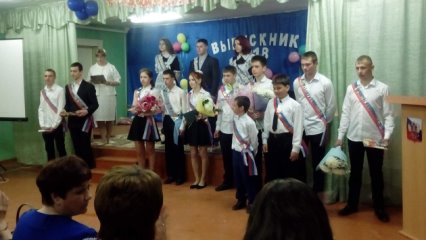 Удачи, выпускник!               23 мая 2018 года прозвенел последний звонок для выпускников Семигорской средней общеобразовательной школы. Выпускников поздравили: директор школы Малыгина Людмила Федоровна, учителя, родители, работники администрации и ученики. Все пожелали ребятам успехов в сдачи экзаменов, поступления в учебные заведения и хорошей дальнейшей учебы!Позади последние уроки, но на сердце вам немного грустно, и не кажется теперь учитель строгим –
На душе теперь другие чувства. Ведь теперь никто учить не будет, будет жизнь сама преподавать,
Ни шпаргалка не поможет и ни чудо, перед совестью придется отвечать. И сегодня мы, ребята, вам желаем,
Чтоб удача вас не подвела, чтобы вы экзамены успешно сдали, и к победам вас дорога привела.
Сердце волнуется, слыша звонок, самый последний в стенах этой школы, больше не нужно спешить на урок Праздник у вас, хоть не очень веселый. Вы закрываете дверь за собой, дверь, за которой беспечное детство,
И если вдруг вам взгрустнётся порой, знайте, что где-то оно по соседству. Грустно немного, что все позади,
И никогда повториться не сможет, но еще целая жизнь впереди, много событий вас ждет всевозможных.
Мы вам желаем успехов, удачи, чтобы достигнуть вы цели смогли, чтобы решали любые задачи,
Чтобы себя в этой жизни нашли!
